Publicado en España el 31/08/2016 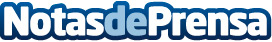 Gracia Blend®: la esencia de Tea ShopTea Shop comienza septiembre con uno de sus productos más icónicos: Gracia Blend®, la primera mezcla creada por la compañía comercializadora de té. El largo recorrido de este producto ha asegurado su éxito comercial, convirtiéndolo en referencia en cada uno de los puntos de venta Tea ShopDatos de contacto:Globe ComunicaciónNota de prensa publicada en: https://www.notasdeprensa.es/gracia-blend-la-esencia-de-tea-shop_1 Categorias: Nutrición Gastronomía Sociedad http://www.notasdeprensa.es